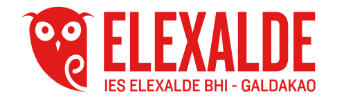 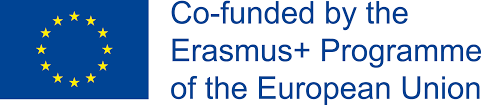 I.E.S Elexalde6th September 2018ORGANISATION OF THE PROJECT GROUPOur project is a curricula project. The English department organises it and two teachers will work with the students but teachers from other departments also participate.
Art, Basque, Physical Education, Music and Spanish Language departments are also part of it.
All students of 3 DBH will work the units related to the project planned by the teachers of those fields.

As we pointed out in our project, a group of 22 students will carry out the project. Although the rest of students of 3 DBH will also work some aspects of it and participate in it. Their effort and implication will be important.

The criteria we agreed to select the group was: academic criteria, level of English, personal aspect, their abilities to integrate, to face new situations, to solve problems, work team, own initiative with illusions and entrepreneurs, creativity, hard work
Students who will be  willing to work hard and whose results will be improved with the project. 
Seriousness, punctuality and commitment will be assessed positively. 
Economic obstacles and academic difficulties (6 students)
This is the criteria we explained in the project and we have taken into account to choose the group.
It must be highlighted we didn't know whether our project had been accepted until the middle of August and considering in June the groups must have been organised.
When we arrived in September, looking at the groups organised we decided that the group which better fulfilled the criteria mentioned before was the group is working the project.P52I.E S Elexalde8th October 20181st meeting with the 3 DBH parentsWe have taken the advantage of the school beginning meeting with parents to let them know the project.
The parents to whom we have led the project is the parents of 3 DBH because this is the group where the project will take place.
Parents have been given a dossier with all the projects which are carried out at school and within all of them our project.
The coordinator has explained to all the tutors the project, so that they could give information to all parents.
We have also prepared a letter where the project and management of it is explained.
We would like to point out that we have insisted that although there is a group which will carry out most of the activities this year.
It doesn't mean the other groups will not participate and that next year it could be changes in the group.
The effort and participation is essential and those students who won't show it will not be part of it.
Moreover, when we work some  aspects of the project  with the other group , we see students show a lot of enthusiasm and hard work .These students will be part of the next year group.
This information has been cleared out to all the parents.
The attendance to the meeting has been controlled by the tutors and to those parents who have not attended who have been very few in each class have been given the letter to read it and sign it to make sure they have received it